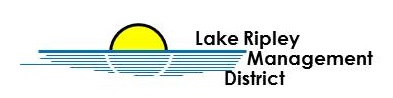 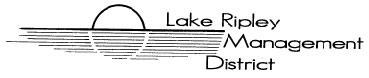 Lake Ripley Management District Human Resources Committee Committee MeetingJuly 9th, 2020, 7:30AMNora’s Two Restaurant1843 US-12Deerfield, Wisconsin, 53531Agenda Call to Order and Roll Call Public Comment Approve Minutes from October 5th, 2020 meetingNew Business Lake Manager evaluation process discussion and possible action Old BusinessAdjournment Note: Public Comment will be taken at discretion of District Chair  Original posted at Hering’s Lake Ripley Inn, Lake Ripley Café, Oakland Town Hall on July 6, 2021.  